XIII DOMINGO COMUM C 2022FESTA DO ENVIO | 10.º ANO 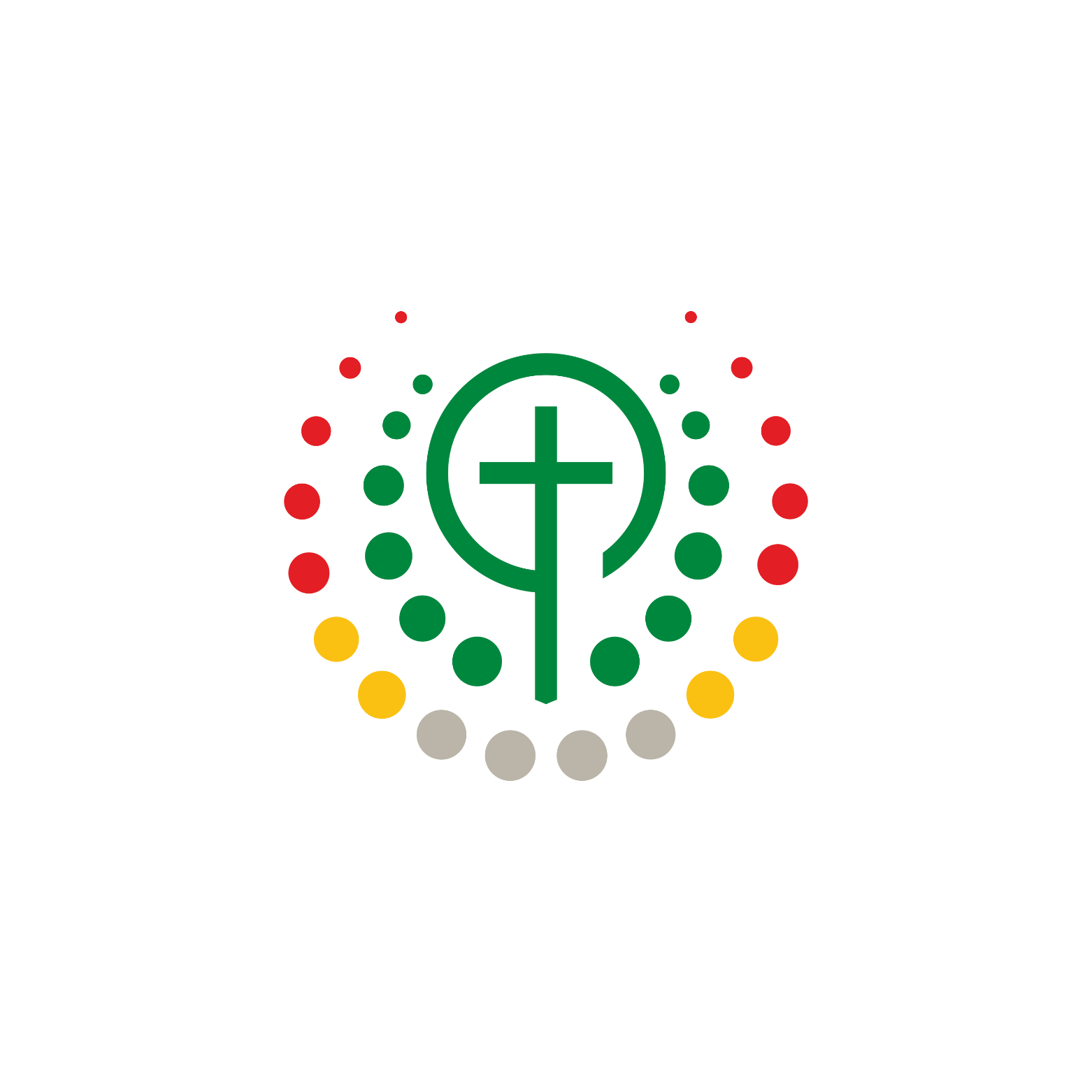 SEGUIR-TE-EI, SENHOR, PARA ONDE QUER QUE FORES!Lc 9,51-62Ritos iniciaisProcissão de Entrada (pode incluir Cruz da JMJ e adolescentes) | Cântico de entrada | Saudação Inicial | Monição InicialP. Irmãos e irmãs: primeiro está o Senhor e por isso deixámos tudo para O seguir e responder ao Seu convite. Primeiro está o Senhor e por isso nada nos demoveu de sair de casa e vir ao Seu encontro. Levantámo-nos dos nossos afazeres e pusemo-nos a Caminho, sem nada opor ou antepor ou contrapor a Cristo. Ao iniciarmos esta celebração, assumimos a nossa condição de caminheiros da fé, de discípulos missionários, de peregrinos da esperança, que seguem Jesus para onde quer que Ele vá e O anunciam com alegria, em todo o lugar e em cada dia.Catequista: Acolhemos nesta celebração os 13 catequizandos que completaram 10 anos de catequese. Eles irão agora iniciar um percurso de preparação próxima para o Crisma. Hoje, querem dar testemunho desta etapa da sua caminhada e pedem para ser enviados, desde já, em missão, como discípulos itinerantes, prontos e decididos a rejuvenescer a Igreja e a transformar o mundo com a alegria do Evangelho. Queira Deus consumar o bem que neles começou. Dêmos graças a Deus por eles e rezemos para que sejam fiéis à sua vocação e missão. Ato PenitencialP. Confessemos os nossos pecados e peçamos ao Senhor a graça de alcançar a gloriosa liberdade dos filhos de Deus.P. Porque temos desejos contrários ao Espírito, Senhor, tende piedade de nós!R. Senhor, tende piedade de nós!P. Porque abusamos da liberdade como pretexto para viver segundo a carne, Cristo, tende piedade de nós!R. Cristo, tende piedade de nós!P. Porque nos devoramos e destruímos uns aos outros com palavras e gestos ofensivos, Senhor, tende piedade de nós!R. Senhor, tende piedade de nós!Hino do Glória | Oração coleta (Missal, 3.ª edição, p. 439)Liturgia da Palavra 1.ª leitura | Salmo | 2.ª leitura | Aclamação ao Evangelho | Evangelho | HomiliaTrês personagens esclarecem três condições exigidas àqueles que querem seguir Jesus até ao fim e até fundo: itinerância, prontidão e decisão. 1. Itinerância: O primeiro personagem promete a Jesus: «Seguir-te-ei para onde quer que vás» (Lc 9,57). Generoso! Mas Jesus responde que o Filho do homem, contrariamente às raposas que têm as suas tocas e aos passarinhos que têm os seus ninhos, «não tem onde reclinar a cabeça» (Lc 9,58). Com efeito, Jesus deixou a casa paterna e renunciou a qualquer segurança para anunciar o Reino de Deus. A nossa missão no mundo não pode ser estática, mas é itinerante. O cristão é um itinerante. É um peregrino. A Igreja é e está por sua natureza em movimento, não permanece sedentária, nem tranquila, confinada ao próprio recinto. Está aberta a horizontes mais vastos. A Igreja é enviada, para levar o Evangelho pelas estradas e alcançar as periferias humanas e existenciais. Ser cristão não é um estado de vida. É um caminho de saída de si mesmo, um caminho com saída para a Vida que nunca mais acabará. Somos ungidos, não para vivermos instalados, mas para sermos projetados, enviados, expedidos em missão pelo mundo! 2. Prontidão: O segundo personagem recebe diretamente de Jesus o chamamento, mas responde: «Senhor, deixa-me ir primeiro enterrar o meu pai» (Lc 9, 59). Trata-se de um pedido legítimo. Bem vistas as coisas, este homem queria seguir Jesus, mas primeiro – é claro – tinha de tratar da sua vida e esperar que o seu pai morresse e fosse sepultado. E, depois, sim, com a herança no bolso, teria a vida livre de ocupações, para seguir Jesus, sem problemas. Jesus responde: «Deixa que os mortos sepultem os seus mortos» (Lc 9,60). Primeiro está Ele, o Seu Evangelho e o Seu Reino. E é preciso mudar e agarrar a vida, sem estar à espera que o pai morra! A urgência de comunicar o Evangelho não admite atrasos, mas requer prontidão. Jesus quer uma Igreja de gente decidida, que age imediatamente, na hora. É a Igreja da prontidão e não do arrastão!3. Decisão. Também o terceiro personagem quer seguir Jesus, mas com uma condição: fá-lo-á depois de se ter despedido dos parentes. Eis o que o Mestre lhe diz: «Aquele que põe a mão no arado e olha para trás não é apto para o Reino de Deus» (Lc 9,62). O seguimento de Jesus exclui arrependimentos e que se olhe para trás. Exige a virtude da decisão, que abraça o presente, sem amarguras ou nostalgias do passado, sem obsessões pelos temores do futuro. Queridos adolescentes: a divisa do caminho novo, que é Jesus, é esta: Nada impor a Cristo! Nada antepor a Cristo. Nada sobrepor a Cristo! Não deixemos crescer as ervas no caminho que nos leva ao encontro do amigo Jesus, na Eucaristia de cada domingo; não deixemos crescer as ervas no caminho que nos leva ao encontro dos outros, na generosa liberdade de servir, com decidida prontidão!  Então, digo a cada um: abraça o presente! E vamos juntos por um caminho novo. Ala que se faz tarde! Testemunhos dos catequizandosNota:  No final da homilia, os adolescentes do 10.º ano darão o seu testemunho do que foi a sua caminhada na Catequese. Os testemunhos estão recolhidos, em síntese, na folha dominical. Podem trazer um símbolo que traduza o espírito desta caminhada. No futuro desejo servir esta comunidade Paroquial como esta me serviu a mim e ajudar catequizandos (como eu já fui) a percorrer este caminho tão lindo da fé (Francisca). Todo o sentimento de Paz, que Jesus nos transmitiu e ensinou, só me fez crescer e ter uma diferente perspetiva de todo o mundo católico. Gostava que toda a gente pudesse experimentar a Catequese (Matilde). Para mim, estes 10 anos de catequese representaram uma caminhada muito significativa como cristã, na medida em que, mais do que a preparação para os Sacramentos, a Catequese me ajudou no processo de educação para a fé e espiritualidade (Letícia). Sou muito grata por ter a Catequese na minha vida e por sempre me ter ajudado a ganhar força para enfrentar as incertezas do caminho (Ana Mafalda).Esta caminhada ajudou-me a crescer bastante, não só como pessoa, mas também como cristã. Sinto-me muito orgulhosa e feliz deste caminho (Catarina).Penso que estes 10 anos me ajudaram imenso a crescer na minha fé. Foi como ter outra família e aprendi imenso sobre o Amor que Jesus tem por nós (Pedro V.P.).Estes 10 anos de catequese significaram muitas coisas pra mim. Aprendi a ser uma pessoa boa e fiz muitas novas amizades (Jaime).Eu aprendi, durante os tempos mais complicados, a rezar, para aumentar a minha esperança, nesses tempos tristes e de angústia (Hélder) Para mim foi uma etapa no meu crescimento. Fiz amigos novos e ajudou-me a encaminhar a minha vida (Pedro R). Embora nem sempre tenha sido um grande fã da catequese não me arrependo nada de ter entrado e sou agradecido a todas as catequistas que passaram por mim (Duarte). Para mim estes 10 anos promoveram novas experiências e partilhas com a comunidade católica da Senhora da Hora fazendo novos amigos e conhecendo novas pessoas que me ajudaram a descobrir-me na fé e nas minhas crenças (David). Quando se fala em catequese, muitos de nós pensam naquele tipo de “disciplina” que prepara as crianças para a primeira comunhão ou para o crisma. Enganam-se, pois ela faz parte da ação evangelizadora da Igreja que envolve aqueles que aderem a Jesus Cristo (Ana Leonor).No início, eu entrei na catequese apenas porque era condição para ser escuteiro. Mas fui aprendendo a gostar, sendo os meus anos preferidos os do 9.° e 10.°, pois tenho uma excelente catequista. Eu já andei em três paróquias diferentes, sendo esta a melhor (Tomás).Foram também momentos de conforto, tirando alguns dias que são piores, mas isso nunca que me deixou abalado o suficiente para deixar a catequese e também de deixar de acreditar em Deus porque se não fosse Ele a dizer-me para não fazer certas coisas, eu neste momento não estava aqui (Gustavo). Liturgia EucarísticaApresentação dos dons | Cântico de ofertório | Oração sobre as oblatas (Missal, 3.ª edição, p. 439) | Prefácio Comum VII (Missal, 3.ª edição, p. 622) | Santo (cantado) | Oração Eucarística II (Missal, 3.ª edição, p. 658) | Ritos da ComunhãoRitos finaisRito do Envio P. Caríssimos adolescentes do 10.º ano da Catequese: Quereis preparar-vos para a celebração da Confirmação, observando o compromisso irrenunciável de participação na Eucaristia dominical, para uma vida cristã mais consciente e mais coerente? R. Sim, quero.P. Quereis preparar-vos para a celebração da Confirmação, desenvolvendo a prática da oração pessoal e da oração comunitária, nas suas várias expressões?  R. Sim, quero.P. Quereis preparar-vos para a celebração da Confirmação, oferecendo, desde já, a vossa disponibilidade para os diversos serviços na edificação e na missão da comunidade cristã?R. Sim, quero.P. Uma vez que sois ungidos, desde o Batismo, para serdes enviados em missão, vou entregar-vos este Rosário, concebido para a Jornada Mundial da Juventude 2023. Com esta entrega, desafio-vos a participardes com entusiasmo e alegria na próxima JMJ. Este Rosário lembrar-vos-á ainda a necessidade vital de rezardes, de vos levantardes, como Maria, para caminhardes com prontidão ao encontro e ao serviço dos outros. Esta é uma arma da paz, que deveis aprender a usar, para abraçardes o presente e seguirdes juntos, por um caminho novo. Aproximai-vos para que vos entregue este Rosário da JMJ 2023:N., abraça o presente e caminha, sob a guia e companhia de Maria.Adolescente do 10.º ano: Juntos, por um caminho novo! Cântico durante a entrega.No final os adolescentes integram a procissão de saída, com o ícone de Maria e a Cruz da JMJ 2023.BênçãoDespedida: Se Cristo nos libertou, foi para sermos realmente livres. Ide em paz e que o Senhor vos acompanhe. R. Graças a Deus. 